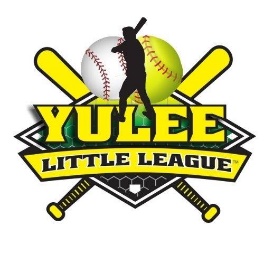 Yulee Little League 2024 Sponsor FormCompany Name _________________________________________________________________Contact Name and Number ________________________________________________________Team Sponsored/Player name/Division (we will try to honor all requests but cannot guarantee)________________________________________________________________________________Authorized Signature___________________________________________	Date_____________Amount enclosed ______________		Check# ____________Please attach a business card or letterhead with the logo you wish to have printed on the banner or email it to yuleelittleleague32097@gmail.com. All checks need to be made payable to Yulee Little League. Checks can be mailed to P.O. Box 1243 Yulee, FL 32041.We appreciate your support!Yulee Little League is a 501(c)(3) Non-Profit Charitable Organization, and all donations are tax deductible to the extent allowed by law. Federal income tax laws and regulations currently require that you retain a copy of this form as a confirmation of your gift to Yulee Little League, a federally approved 501(c)(3) not-for-profit Florida corporation.Single Sponsor$200_______Double Sponsor$400_______Triple Sponsor$500________Homerun Sponsor$700________Ballpark Sponsor$1200_______Recognition:Opening Day and FacebookPlagueRecognition:Opening Day and FacebookTeam photo PlagueTeam Sponsor-Business name onback of jerseyRecognition:Opening Day and FacebookTeam photo PlagueTeam Sponsor-Business name onback of jersey4x4 BannerRecognition:Opening Day and FacebookTeam photo PlagueTeam Sponsor-Business name onback of jersey6x6 BannerRecognition:Opening Day and FacebookTeam photo PlagueTeam Sponsor-Business name onback of jersey4-4x4 BannersScoreboard Sponsor $1500_______Business name/logo on scoreboard for two yearsRecognition:  Opening Day and FacebookTeam photo PlagueTeam Sponsor-Business name on back of jersey4x4 BannerScoreboard Sponsor $1500_______Business name/logo on scoreboard for two yearsRecognition:  Opening Day and FacebookTeam photo PlagueTeam Sponsor-Business name on back of jersey4x4 BannerScoreboard Sponsor $1500_______Business name/logo on scoreboard for two yearsRecognition:  Opening Day and FacebookTeam photo PlagueTeam Sponsor-Business name on back of jersey4x4 BannerScoreboard Sponsor $1500_______Business name/logo on scoreboard for two yearsRecognition:  Opening Day and FacebookTeam photo PlagueTeam Sponsor-Business name on back of jersey4x4 BannerScoreboard Sponsor $1500_______Business name/logo on scoreboard for two yearsRecognition:  Opening Day and FacebookTeam photo PlagueTeam Sponsor-Business name on back of jersey4x4 Banner